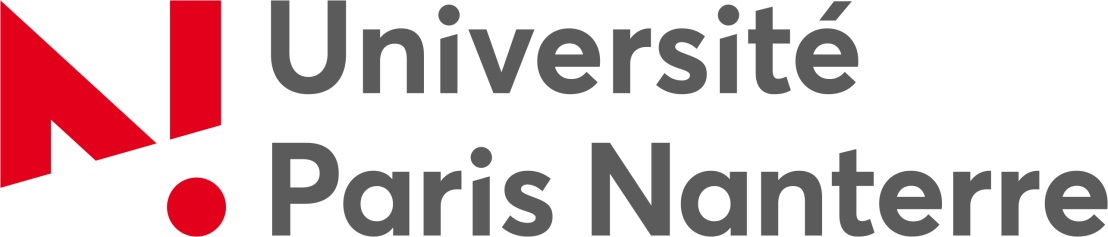 Informations relatives au catalogage de la thèseDoctorant :		  Madame		  MonsieurNOM :Prénom :Titre de la thèse en français :	Résumé de la thèse en français (1800 signes max.) :	Titre de la thèse en anglais :	Résumé de la thèse en anglais (1800 signes max.) :	FACULTATIFInformations dans une autre langue – préciser la langue :Titre de la thèse dans une autre langue :	Résumé de la thèse dans une autre langue (1800 signes max.) :	Mots-clés enfrançais (6 max.) :1.2.3.4.5.6.Mots-clés enanglais (6 max.) :1.2.3.4.5.6.Mots-clés dans uneautre langue (6 max.) :1.2.3.4.5.6.